ПОСТАНОВЛЕНИЕ                                                                   JÖП    от  «  18   »   января    2016г.  №   1 _ с. ОртолыкНа основании заявления Ерленбаевой Янбай Ивановны  и в соответствии с Земельным кодексом РФ №136-ФЗ от 25.10.2001 года администрация Ортолыкского сельского поселения Кош-Агачского районап о с т а н о в л я е т:Обеспечить доступ к вновь образуемому многоконтурному земельному участку, с обозначениями 04:10:000000:1:ЗУ1(1), - 04:10:000000:1:ЗУ1(5),входящий в состав единого землепользования с кадастровым номером 04:10:000000:1, через земельный участок с кадастровым номером 04:10:000000:23.Контроль по исполнению данного постановления оставляю за собой.Глава сельской администрации  Ортолыкского сельского поселения                                                   А.К.Яданов РЕСПУБЛИКА АЛТАЙМУНИЦИПАЛЬНОЕ ОБРАЗОВАНИЕКОШ-АГАЧСКИЙ РАЙОНОРТОЛЫКСКАЯ СЕЛЬСКАЯАДМИНИСТРАЦИЯ649770, с.Ортолык ул. Чуйская, 1тел. 28-3-32, Ortolyksp@mail.ru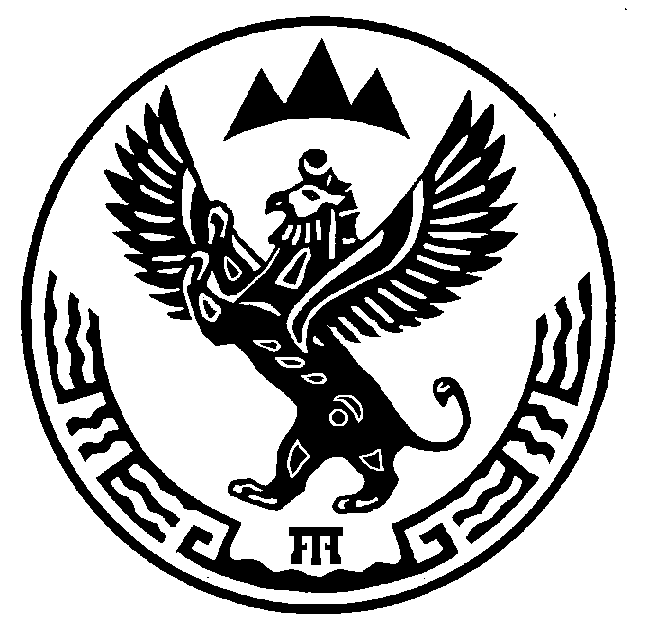 АЛТАЙ РЕСПУБЛИКАМУНИЦИПАЛ ТÖЗÖЛМÖКОШ-АГАШ  АЙМАКОРТОЛЫК JУРТ JЕЕЗЕЗИНИНАДМИНИСТРАЦИЯЗЫ649770, Ортолык j. Чуйская ором, 1 тел. 28-3-32, Ortolyksp@mail.ru